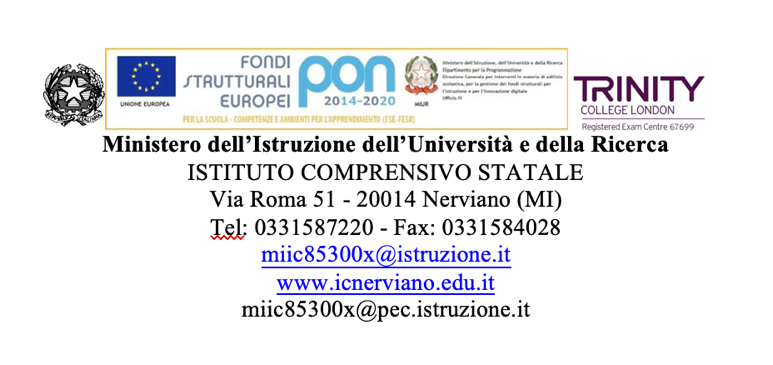 SCHEDA PER LA VALUTAZIONE DEI TITOLI FINALIZZATA ALLA COMPILAZIONEDELLA GRADUATORIA DI ISTITUTO PER L’INDIVIDUAZIONE DEI SOPRANNUMERARI PERSONALE ATA A.S. 2022/2023                                                                                                                       Al  Dirigente Scolastico _l_ sottoscritt_   ____________________________________   nat_  a  ____________________ provincia di ____ il _________________residente in  __________________________________________________________ titolare preso codesto Istituto  dall’anno scolastico _________/________ profilo  _____________________________________ immesso in ruolo  nell’anno scolastico   _________/_________ con effettiva assunzione in servizio dal_____________________ ai fini della compilazione della graduatoria di Istituto prevista dall’art.48 del CCNI , consapevole delle responsabilità civili e penali cui va incontro in caso di dichiarazione non corrispondente al vero, ai sensi del D.P.R. 28.12.2000, n. 445 (Testo unico delle disposizioni legislative e regolamentari in materia di documentazione amministrativa)  e successive modifiche ed integrazioni,  dichiara di aver diritto al seguente punteggio:I. ANZIANITÀ DI SERVIZIO (F):II. ESIGENZE DI FAMIGLIA (4 ter) (5) (5 bis):III – TITOLI GENERALI:Si Allega:____________________________________________________________               _____________________________________________________________               _____________________________________________________________               _____________________________________________________________Nerviano,  _________________Firma_______________________________________                                                                                                                                                                                                                                    TIPO DI SERVIZIOTotale puntiRiservatoall’UfficioA) per ogni mese o frazione superiore a 15 giorni di servizio effettivamente prestato successivamente alla decorrenza giuridica della nomina nel profilo professionale di appartenenza (2) (a)……….….…(punti 2 x ogni mese)…mesi ____ A1)  per ogni mese o frazione superiore a 15 giorni di servizio effettivamente prestato successivamente alla decorrenza giuridica della nomina nel profilo professionale di appartenenza (2) (a) in scuole o istituti situati nelle piccole isole in aggiunta al punteggio di cui al punto A) - (a)………………………………….….…(punti 2 x ogni mese)…mesi ____ B)  per ogni mese o frazione superiore a 15 giorni di servizio non di ruolo o di altro servizio riconosciuto o riconoscibile (3) (11) (a)  ..............................................................................…(punti 1 x ciascuno dei primi 48 mesi)…....mesi ____ ............................................................................................... (punti 1 x ciascuno dei restanti 2/3 mesi)........mesi ____B)  per ogni mese o frazione superiore a 15 giorni di servizio non di ruolo o di altro servizio riconosciuto o riconoscibile (3) (11) (a)  ..............................................................................…(punti 1 x ciascuno dei primi 48 mesi)…....mesi ____ ............................................................................................... (punti 1 x ciascuno dei restanti 2/3 mesi)........mesi ____B1)  per ogni mese o frazione superiore a 15 giorni di servizio non di ruolo o di altro servizio riconosciuto o riconoscibile effettivamente prestato in scuole o istituti situati nelle piccole isole in aggiunta al punteggio di cui al punto B) (3) (11) (a)  ............................::.............................................…(punti 1 x ciascuno dei primi 48 mesi)…....mesi ____ ......................................................:.......................................... (punti 1 x ciascuno dei restanti 2/3 mesi)…....mesi ____B1)  per ogni mese o frazione superiore a 15 giorni di servizio non di ruolo o di altro servizio riconosciuto o riconoscibile effettivamente prestato in scuole o istituti situati nelle piccole isole in aggiunta al punteggio di cui al punto B) (3) (11) (a)  ............................::.............................................…(punti 1 x ciascuno dei primi 48 mesi)…....mesi ____ ......................................................:.......................................... (punti 1 x ciascuno dei restanti 2/3 mesi)…....mesi ____C)  per ogni anno o frazione superiore ai 6 mesi di servizio di ruolo effettivamente prestato a qualsiasi titolo in Pubbliche Amministrazioni o negli Enti Locali (b)……………………..…………… (punti 1 x ogni anno)…anni ____D)  per ogni anno intero di servizio prestato nel profilo di appartenenza senza soluzione di continuità nella scuola di attuale titolarità (4) (11) (in aggiunta a quello previsto dalle lettere A) e B) (c) (d)entro il quinquennio  (per servizio in piccole isole il punteggio si raddoppia) ( punti 8 x ogni anno)….anni ____oltre il quinquennio (per servizio in piccole isole il punteggio si raddoppia) ( punti 12 x ogni anno)…anni  ____  D)  per ogni anno intero di servizio prestato nel profilo di appartenenza senza soluzione di continuità nella scuola di attuale titolarità (4) (11) (in aggiunta a quello previsto dalle lettere A) e B) (c) (d)entro il quinquennio  (per servizio in piccole isole il punteggio si raddoppia) ( punti 8 x ogni anno)….anni ____oltre il quinquennio (per servizio in piccole isole il punteggio si raddoppia) ( punti 12 x ogni anno)…anni  ____  E)  per ogni anno intero di servizio di ruolo prestato nel profilo di appartenenza nella sede (comune) di attuale titolarità senza soluzione di continuità (4Bis) in aggiunta a quello previsto dalle lettere A) e B) e, per i periodi che non siano coincidenti, anche alla lettera D) (c) (valido solo per i trasferimenti d’ufficio) ……(punti 4 x ogni anno)….anni ____  F) A coloro che per un triennio a decorrere dalle operazioni di mobilità per l’a.s. 2000/01 e fino all’a.s. 2007/2008, non presentano o non abbiano presentato domanda di trasferimento provinciale o di passaggio di profilo provinciale o, pur avendo presentato domanda, l’abbiano revocata nei termini previsti, è riconosciuto, per il predetto triennio, una tantum, un punteggio aggiuntivo a quello previsto dalle lettere A) e B) , C) e D) (e)…………..………………punti 40           Nota (e):  Il punteggio viene riconosciuto anche a coloro che presentano domanda condizionata, in quanto soprannumerari; la richiesta, nel quinquennio, di rientro nella scuola di precedente titolarità fa maturare regolarmente il predetto punteggio aggiuntivo. TOTALE PUNTEGGIO  ANZIANITA’ DI SERVIZIO………………TIPO DI ESIGENZATotale puntiRiservatoall’UfficioA) per ricongiungimento o riavvicinamento al coniuge ovvero, nel  caso di docenti senza coniuge o separato giudizialmente o consensualmente con atto omologato dal tribunale, per ricongiungimento o riavvicinamento ai genitori o ai figli  (5)…..................................................................................................................................................….punti 24 B) per ogni figlio di età inferiore a sei anni (6) …………………………………………….…...(punti 16) …figli n. ____C) per ogni figlio di età superiore ai sei anni, ma che non abbia superato il diciottesimo anno di età (6), ovvero per ogni figlio maggiorenne che risulti totalmente o permanentemente inabile a proficuo lavoro ..........(punti 12) ......figli n. ___D) per la cura e l’assistenza dei figli minorati fisici, psichici o sensoriali, tossicodipendenti, ovvero del coniuge o del genitore totalmente e permanentemente inabili al lavoro che possono essere assistiti soltanto nel comune richiesto (7) (1) ecc…………………………………………………………………………………………………….……………punti  24TOTALE PUNTEGGIO  ESIGENZE DI FAMIGLIATIPO DI TITOLOTotale puntiRiservatoall’UfficioA) per l'inclusione nella graduatoria di merito di concorsi per esami per l'accesso al ruolo di appartenenza (9)  punti 12B) per l'inclusione nella graduatoria di merito di concorsi per esami per l'accesso al ruolo di livello superiore a quello di appartenenza(10)………………………………………………………………………………………………… punti 12TOTALE  PUNTI TITOLI GENERALITOTALE PUNTEGGIO